新 书 推 荐中文书名：《困境》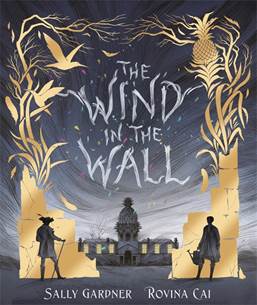 英文书名：THE WIND IN THE WALL作    者：Sally Gardner and Rovina Cai出 版 社：BONNIER代理公司：ANA/Yao Zhang出版时间：2019年9月代理地区：中国大陆、台湾页    数：34页审读资料：电子文稿	类    型：儿童绘本内容简介： “我不知道自己关在这古老的城墙里多久了……让我解释一下我是如何发现自己陷入这种困境的……”故事发生在18世纪英格兰一座富丽堂皇的豪宅里，一个园丁失宠了，因为公爵给他布置了一项不可能完成的任务——种植出适合上流社会炫耀的珍贵菠萝。阿米库斯先生是一位菠萝“专家”，他取代了园丁，这使园丁的地位一落千丈。园丁认为这个“专家”一定是个冒牌内行，是个江湖骗子，然而，奇迹般地结出的果实还是让公爵十分开心。园丁决心要揭开阿米库斯的诡计，于是潜入菠萝屋，揭开了阿米库斯随身携带的神秘鸟笼。然后，他的发现永远改变了他的生活……这是一则警世寓言，与神话故事和童话相呼应，这则引人入胜的寓言会让你对你许下的愿望更加谨慎。作者简介：莎莉·加德纳（Sally Gardner）毕业于伦敦一所顶尖的艺术学院，并获得了一级学士学位，之后成为了一名成功的戏剧服装设计师。后来，她开始画插图、写书。她的处女作《我，香菜》为她赢得了雀巢金奖，同时她也是科斯塔奖和卡内基奖得主。她的作品被译成多种语言，在世界各地出版发行，迄今为止已售出200余万册。她的作品《老虎先生与贝琪》系列故事由美国西风出版社出版，并由尼克·马兰德为其进行了插画部分的创作。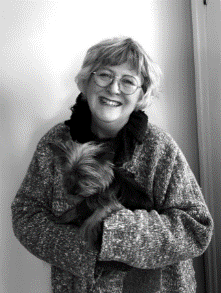 绘者简介：罗维娜·蔡（Rovina Cai）是一位获得国际奖项的华裔插画家，她的作品横跨多种流派。她的诗意绘画被用作书籍封面，并作为杂志、小说和图画书及室内艺术发表。她总是在迎接挑战，她的作品也不断被一些不同寻常的所选用，比如出现在一个腾讯游戏活动中，以及出现在带插画围巾上。她毕业于纽约市视觉艺术学院视觉艺术硕士插图课程。她的作品获得了《光谱奇幻艺术》等出版物的金奖，并被评为插画家协会年度获奖者。内文插图：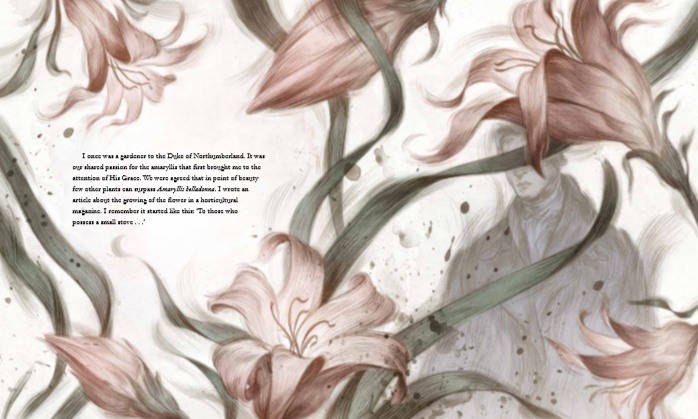 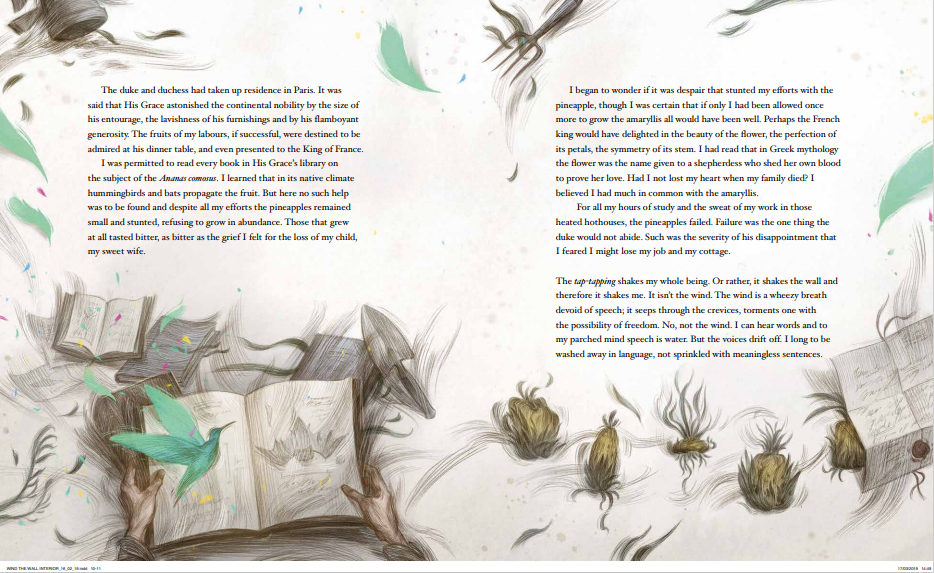 谢谢您的阅读！请将回馈信息发送至：张瑶（Yao Zhang) Yao@nurnberg.com.cn----------------------------------------------------------------------------------------------------安德鲁﹒纳伯格联合国际有限公司北京代表处
北京市海淀区中关村大街甲59号中国人民大学文化大厦1705室, 邮编：100872
电话：010-82449325传真：010-82504200
Email: Yao@nurnberg.com.cn网址：www.nurnberg.com.cn微博：http://weibo.com/nurnberg豆瓣小站：http://site.douban.com/110577/微信订阅号：安德鲁书讯